CAMARA MUNICIPAL DE SANTA BRANCA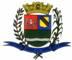 SECRETARIA DE FINANÇAS - CNPJ.01.958.948/0001-17PCA AJUDANTE BRAGA 108 CENTRO SANTA BRANCAData: 30/05/2016 16:27:04Transparência de Gestão Fiscal - LC 131 de 27 de maio 2009 Sistema CECAM (Página: 1 / 1)Relação dos empenhos pagos dia 20 de Maio de 2016N.Processo Empenho	Fornecedor	Descrição do bem/Serviço adquirido	Modalidade	Licitação	Valor01.00.00 - PODER LEGISLATIVO01.01.00 - CAMARA MUNICIPAL01.01.00 - CAMARA MUNICIPAL 01.01.00.01.000 - Legislativa 01.01.00.01.31 - Ação Legislativa01.01.00.01.31.0001 - MANUTENÇÃO DA CAMARA 01.01.00.01.31.0001.2001 - MANUTENÇÃO DA CAMARA 01.01.00.01.31.0001.2001.33903000 - MATERIAL DE CONSUMO 01.01.00.01.31.0001.2001.33903000.0111000 - GERAL 01.01.00.01.31.0001.2001.33903000.0111000.3 - FICHA----------------------2.882,60----------------------2.882,60SANTA BRANCA, 20 de Maio de 2016EVANDRO LUIZ DE MELO SOUSA1SP147248/0-8CHEFE DA COORD FINANCEIRA0/0135/1172  - MARIA MADALENA EVANGELIST, pen drive 8 gb, cd-r virgem parab gravaçao, canetas bic esferografica, caderno aspiral simples0/0135/1172  - MARIA MADALENA EVANGELIST, pen drive 8 gb, cd-r virgem parab gravaçao, canetas bic esferografica, caderno aspiral simplesDISPENSA DE LICITAÇÃO/0117,600/0132/1395  - VINICIO ALVARENGA DA FONS, placa mae onbord  micro assessor, processador core i5  micro assessor, pente de memoria de 8gb ddr-30/0132/1395  - VINICIO ALVARENGA DA FONS, placa mae onbord  micro assessor, processador core i5  micro assessor, pente de memoria de 8gb ddr-3DISPENSA DE LICITAÇÃO/02.305,00micro assessor, fonte de alimentação atx micro assessor, gabineteatx preto para compor micro deassessor01.01.00.01.31.0001.2001.33903900 - OUTROS SERVIÇOS DE TERCEIROS - PESSOA JURÍDICA01.01.00.01.31.0001.2001.33903900.0111000 - GERAL01.01.00.01.31.0001.2001.33903900.0111000.5 - FICHA0/0133/1403  - FABIO ROZENDO CARDOSO, pagamento parcial dos serviços de limpeza, manutenção e troca deluminarias  da calçada da camaraDISPENSA DE LICITAÇÃO/0460,00municipal